О признании утратившим силу постановления администрация Малотаябинского сельского поселения от 30.07.2015 г. № 57  В соответствии с Федеральным законом от 16.12.2019 №432-ФЗ, на основании протеста прокуратуры Яльчикского района от 28.07.2021 года № 03-01-2021 администрация Малотаябинского сельского поселения    п о с т а н о в л я е т:Признать утратившим силу постановление администрация Малотаябинского сельского поселения от 30.07.2015 г. № 57 «Об утверждении Порядка уведомления главы администрация Малотаябинского сельского поселения о выполнении иной оплачиваемой работы муниципальными служащими администрация Малотаябинского сельского поселения».    2. Настоящее постановление вступает в силу после его официального опубликования.И.о главы Малотаябинского сельского  поселения  		                                                              Л.Н. ИльинаИнформационный бюллетень «Вестник Малотаябинского сельского поселения Яльчикского района»отпечатан в администрации Малотаябинского сельского поселения Яльчикского района Чувашской РеспубликиАдрес: д.Малая Таяба, ул. Новая, д.17                                 Тираж  10 экз.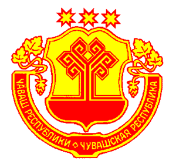 Информационный бюллетеньВестник Малотаябинского сельского поселения Яльчикского районаУТВЕРЖДЕНРешением Собрания депутатов Малотаябинского сельского поселения Яльчикского района№ 2/5 от “01” февраля 2008г.№32“30” июля 2021г.